Жолдасбаева Гулбара Жазыкбаевна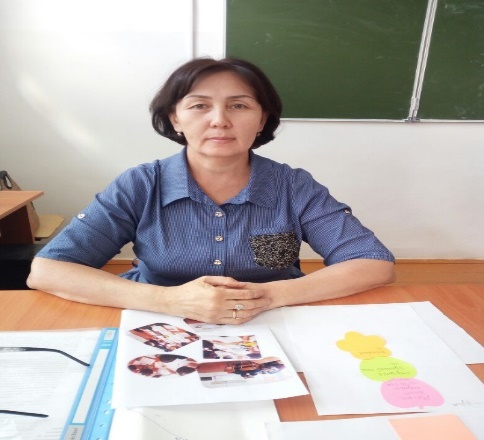  учитель русского языка и литературы  КГУ «средней школы им. Ж. Калдыгараева»Мангистауская областьПосёлок БейнеуПовествовать-значит рассказывать. Сказка М.Скребцова «Сердце матери»   КЛАСС: 5РАЗДЕЛ: Семья   КЛАСС: 5РАЗДЕЛ: Семья   КЛАСС: 5РАЗДЕЛ: СемьяКоличество присутствующих:Количество присутствующих:отсутствующих:Цель (и) обучения, которым способствует данный урокЦель (и) обучения, которым способствует данный урокС 1. Понимать общее содержание сообщения продолжительностью не более 2 – 3 минут, определяя тему текста;Ч 6.Анализировать содержание небольших произведений, определяя тему и основную идею.П 1. Создавать тексты (письмо, дневник, стихотворение, сказка), используя элементы разговорного и художественного стилей;ИЯЕ 1.2. Использовать глаголы с зависимыми словами в нужных формах.С 1. Понимать общее содержание сообщения продолжительностью не более 2 – 3 минут, определяя тему текста;Ч 6.Анализировать содержание небольших произведений, определяя тему и основную идею.П 1. Создавать тексты (письмо, дневник, стихотворение, сказка), используя элементы разговорного и художественного стилей;ИЯЕ 1.2. Использовать глаголы с зависимыми словами в нужных формах.С 1. Понимать общее содержание сообщения продолжительностью не более 2 – 3 минут, определяя тему текста;Ч 6.Анализировать содержание небольших произведений, определяя тему и основную идею.П 1. Создавать тексты (письмо, дневник, стихотворение, сказка), используя элементы разговорного и художественного стилей;ИЯЕ 1.2. Использовать глаголы с зависимыми словами в нужных формах.С 1. Понимать общее содержание сообщения продолжительностью не более 2 – 3 минут, определяя тему текста;Ч 6.Анализировать содержание небольших произведений, определяя тему и основную идею.П 1. Создавать тексты (письмо, дневник, стихотворение, сказка), используя элементы разговорного и художественного стилей;ИЯЕ 1.2. Использовать глаголы с зависимыми словами в нужных формах.Цели урокаЦели урокаВсе учащиеся смогут понимать общее содержание текста, определять тему текста.Большинство учащихся смогут анализировать произведение используя типа речи-повествование,    Некоторые учащиеся смогут создавать письмо, использовать глаголы с зависимыми словами в нужных формах;   Все учащиеся смогут понимать общее содержание текста, определять тему текста.Большинство учащихся смогут анализировать произведение используя типа речи-повествование,    Некоторые учащиеся смогут создавать письмо, использовать глаголы с зависимыми словами в нужных формах;   Все учащиеся смогут понимать общее содержание текста, определять тему текста.Большинство учащихся смогут анализировать произведение используя типа речи-повествование,    Некоторые учащиеся смогут создавать письмо, использовать глаголы с зависимыми словами в нужных формах;   Все учащиеся смогут понимать общее содержание текста, определять тему текста.Большинство учащихся смогут анализировать произведение используя типа речи-повествование,    Некоторые учащиеся смогут создавать письмо, использовать глаголы с зависимыми словами в нужных формах;   Языковая цельЯзыковая цельЯзыковые цели будут развиваться в рамках темы раздела «Семья»;Учащиеся смогут: определять тему прослушанной аудиозаписи, отвечать на вопросы по тексту, обогащать словарный запас, будут работать над развитием критического мышления. Полезные наборы фраз для диалогов и письма: Вопросы для обсуждения: - Можете ли вы сказать, кто главный герой сказки «Сердце матери»? - Что произошло однажды в лесу? - Как защищала Береза-мать дочерей?Письменные подсказки:  Берёза-мать, разыгралась гроза,гремел гром,сверкали молнии, мать крепко обняла, стала успокаивать дочерей.Языковые цели будут развиваться в рамках темы раздела «Семья»;Учащиеся смогут: определять тему прослушанной аудиозаписи, отвечать на вопросы по тексту, обогащать словарный запас, будут работать над развитием критического мышления. Полезные наборы фраз для диалогов и письма: Вопросы для обсуждения: - Можете ли вы сказать, кто главный герой сказки «Сердце матери»? - Что произошло однажды в лесу? - Как защищала Береза-мать дочерей?Письменные подсказки:  Берёза-мать, разыгралась гроза,гремел гром,сверкали молнии, мать крепко обняла, стала успокаивать дочерей.Языковые цели будут развиваться в рамках темы раздела «Семья»;Учащиеся смогут: определять тему прослушанной аудиозаписи, отвечать на вопросы по тексту, обогащать словарный запас, будут работать над развитием критического мышления. Полезные наборы фраз для диалогов и письма: Вопросы для обсуждения: - Можете ли вы сказать, кто главный герой сказки «Сердце матери»? - Что произошло однажды в лесу? - Как защищала Береза-мать дочерей?Письменные подсказки:  Берёза-мать, разыгралась гроза,гремел гром,сверкали молнии, мать крепко обняла, стала успокаивать дочерей.Языковые цели будут развиваться в рамках темы раздела «Семья»;Учащиеся смогут: определять тему прослушанной аудиозаписи, отвечать на вопросы по тексту, обогащать словарный запас, будут работать над развитием критического мышления. Полезные наборы фраз для диалогов и письма: Вопросы для обсуждения: - Можете ли вы сказать, кто главный герой сказки «Сердце матери»? - Что произошло однажды в лесу? - Как защищала Береза-мать дочерей?Письменные подсказки:  Берёза-мать, разыгралась гроза,гремел гром,сверкали молнии, мать крепко обняла, стала успокаивать дочерей.Предшествующее обучениеПредшествующее обучениеНа предыдущих занятиях учащиеся работали над текстом В.А. Сухомлинского «Нужда заставила». Дети восстанавливали текст, определили логическую последовательность, по карточке-информатор выясняли значение незнакомых слов.На предыдущих занятиях учащиеся работали над текстом В.А. Сухомлинского «Нужда заставила». Дети восстанавливали текст, определили логическую последовательность, по карточке-информатор выясняли значение незнакомых слов.На предыдущих занятиях учащиеся работали над текстом В.А. Сухомлинского «Нужда заставила». Дети восстанавливали текст, определили логическую последовательность, по карточке-информатор выясняли значение незнакомых слов.На предыдущих занятиях учащиеся работали над текстом В.А. Сухомлинского «Нужда заставила». Дети восстанавливали текст, определили логическую последовательность, по карточке-информатор выясняли значение незнакомых слов.ПланПланПланПланПланПланЗапланированное времяЗапланированные заданияЗапланированные заданияЗапланированные заданияРесурсыРесурсыНачало урока1.Приветствие.2.Психологический настрой. .Ребята, улыбнитесь соседу. Мысленно пожелайте успехов. Повернитесь ко мне. Я вам тоже желаю удачи на этом уроке. 3.   Класс делится на две группы с помощью высказывания Островского и М.Горького. - Объяснение смысла этих высказываний.- Какая тема их объединяет?(Тема о матери)Стадия вызова.. К. С целью вовлечения учащихся  в процесс обучения  и пробуждения  интереса  к теме  урока проводится кластер .Подберите несколько прилагательных к слову мама                                         МАМА                      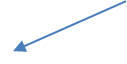 ФО.  Взаимооценивание: «Палец вверх, палец вниз» К. Путём наводящих вопросов учащиеся раскрывают тему и определяют цели урока:- Как вы думаете, о ком сегодня мы будем говорить?  - Как вы думаете материнская любовь свойственна только людям?- Как вы думаете у деревьев, цветов есть сердце?1.Приветствие.2.Психологический настрой. .Ребята, улыбнитесь соседу. Мысленно пожелайте успехов. Повернитесь ко мне. Я вам тоже желаю удачи на этом уроке. 3.   Класс делится на две группы с помощью высказывания Островского и М.Горького. - Объяснение смысла этих высказываний.- Какая тема их объединяет?(Тема о матери)Стадия вызова.. К. С целью вовлечения учащихся  в процесс обучения  и пробуждения  интереса  к теме  урока проводится кластер .Подберите несколько прилагательных к слову мама                                         МАМА                      ФО.  Взаимооценивание: «Палец вверх, палец вниз» К. Путём наводящих вопросов учащиеся раскрывают тему и определяют цели урока:- Как вы думаете, о ком сегодня мы будем говорить?  - Как вы думаете материнская любовь свойственна только людям?- Как вы думаете у деревьев, цветов есть сердце?1.Приветствие.2.Психологический настрой. .Ребята, улыбнитесь соседу. Мысленно пожелайте успехов. Повернитесь ко мне. Я вам тоже желаю удачи на этом уроке. 3.   Класс делится на две группы с помощью высказывания Островского и М.Горького. - Объяснение смысла этих высказываний.- Какая тема их объединяет?(Тема о матери)Стадия вызова.. К. С целью вовлечения учащихся  в процесс обучения  и пробуждения  интереса  к теме  урока проводится кластер .Подберите несколько прилагательных к слову мама                                         МАМА                      ФО.  Взаимооценивание: «Палец вверх, палец вниз» К. Путём наводящих вопросов учащиеся раскрывают тему и определяют цели урока:- Как вы думаете, о ком сегодня мы будем говорить?  - Как вы думаете материнская любовь свойственна только людям?- Как вы думаете у деревьев, цветов есть сердце?«Есть прекраснейшее существо, у которого мы всегда в долгу- это мать»Н.Островский«Вся гордость мира от матерей.Без солнца не цветут цветы,без любви нет счастья,без женщины нет любви,без матери нет человека»А.М.Горький«Палец вверх, палец вниз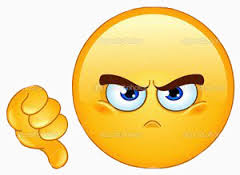 «Есть прекраснейшее существо, у которого мы всегда в долгу- это мать»Н.Островский«Вся гордость мира от матерей.Без солнца не цветут цветы,без любви нет счастья,без женщины нет любви,без матери нет человека»А.М.Горький«Палец вверх, палец внизСередина урокаКонец урокаСтадия осмысления.К. Прослушивание аудиозаписи.Стратегия «Карта словарных слов»После прослушивания текста определяют ключевые слова и работают по таблице «Карта словарных слов». Учащиеся находят к словам синонимы, переводят на родной язык и на английский.ФО. Оценивание учителем по дескрипторам Стратегия «Карта истории»И. Чтение текста учащимися про себя и самостоятельно заполняют        «Карту истории».  Г.  Дифференцированное задание. уровня А:Ученики уровня А: Учащиеся пишут письмо разговорным стилем, в котором обращаются к своей матери. Подчеркивают глаголы в своём письме.  Учащимся  учитель  даёт подсказку в виде вопросов: - Как вы здороваетесь со своей мамой, когда пишете письмо?  - О чём вы спросите у неё? – Вы скучаете по ней, когда её долго нет дома? – Хотите, чтобы она быстро возвращалась домой?Ученики уровня В,СУченики записывают пожелания своим родным на листочке бумаги и украсят его.Ученики уровня СУченики рисуют ромашку. В каждый лепесток пишут хорошие качества своей мамы. ФО.Оценивание учителем по дескрипторамФизминутка по видеоролику..Стратегия «Фишбоун» К. Для понимания содержания текста проводится работа для определения темы и основной идеи по стратегии «Фишбоун/Рыбий скелет»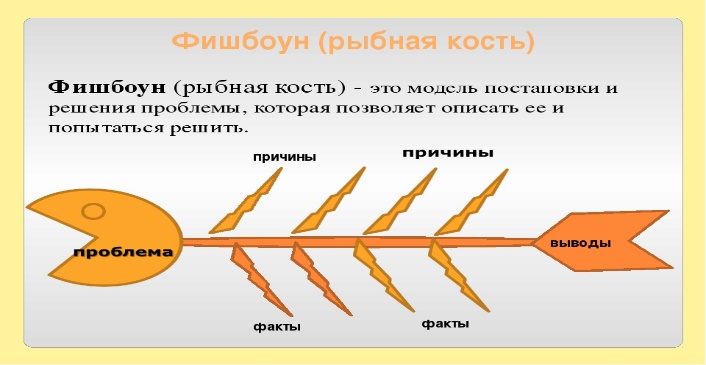 1. В голове скелета записывается формулировка проблемы.     В чём проявляется любовь Берёзы-мать?2. Учащиеся выделяют причины и на верхних косточках отмечают их. (Ветер и дождь, палящее солнце, разыгралась гроза и гремел гром, сверкали молнии, оглушительный треск, ливень и ветер пытались повалить её)3.На нижних косточках пишутся аргументы, подтверждающие их предположения. (защищала дочек, крепко обняла ветвями, стала успокаивать, устояла против ветра и ливня, ни на минуту не забывала о своих детях, не ослабила свои объятия)4. Учащиеся синтезируют вывод, который записывается в конечной части рисунка. (Любовь Берёзы-матери проявляется в защите дочек. Она ради своих детей жертвует собой. Материнская любовь безгранична)ФО Словесное оценивание учителяИтоговое обобщение.Составить синквейн на тему «Мама»  (заслушивают 3-х учеников)ФО.взаимооценивание10. Рефлексия«Плюс-минус-интересно» (записать по 1 фразе)Плюс – что понравилось на уроке;Минус – не понравилось;Интересно – интересная информация Домашнее задание. Пересказ текста М. Скребцовой «Сердце матери» Стадия осмысления.К. Прослушивание аудиозаписи.Стратегия «Карта словарных слов»После прослушивания текста определяют ключевые слова и работают по таблице «Карта словарных слов». Учащиеся находят к словам синонимы, переводят на родной язык и на английский.ФО. Оценивание учителем по дескрипторам Стратегия «Карта истории»И. Чтение текста учащимися про себя и самостоятельно заполняют        «Карту истории».  Г.  Дифференцированное задание. уровня А:Ученики уровня А: Учащиеся пишут письмо разговорным стилем, в котором обращаются к своей матери. Подчеркивают глаголы в своём письме.  Учащимся  учитель  даёт подсказку в виде вопросов: - Как вы здороваетесь со своей мамой, когда пишете письмо?  - О чём вы спросите у неё? – Вы скучаете по ней, когда её долго нет дома? – Хотите, чтобы она быстро возвращалась домой?Ученики уровня В,СУченики записывают пожелания своим родным на листочке бумаги и украсят его.Ученики уровня СУченики рисуют ромашку. В каждый лепесток пишут хорошие качества своей мамы. ФО.Оценивание учителем по дескрипторамФизминутка по видеоролику..Стратегия «Фишбоун» К. Для понимания содержания текста проводится работа для определения темы и основной идеи по стратегии «Фишбоун/Рыбий скелет»1. В голове скелета записывается формулировка проблемы.     В чём проявляется любовь Берёзы-мать?2. Учащиеся выделяют причины и на верхних косточках отмечают их. (Ветер и дождь, палящее солнце, разыгралась гроза и гремел гром, сверкали молнии, оглушительный треск, ливень и ветер пытались повалить её)3.На нижних косточках пишутся аргументы, подтверждающие их предположения. (защищала дочек, крепко обняла ветвями, стала успокаивать, устояла против ветра и ливня, ни на минуту не забывала о своих детях, не ослабила свои объятия)4. Учащиеся синтезируют вывод, который записывается в конечной части рисунка. (Любовь Берёзы-матери проявляется в защите дочек. Она ради своих детей жертвует собой. Материнская любовь безгранична)ФО Словесное оценивание учителяИтоговое обобщение.Составить синквейн на тему «Мама»  (заслушивают 3-х учеников)ФО.взаимооценивание10. Рефлексия«Плюс-минус-интересно» (записать по 1 фразе)Плюс – что понравилось на уроке;Минус – не понравилось;Интересно – интересная информация Домашнее задание. Пересказ текста М. Скребцовой «Сердце матери» Стадия осмысления.К. Прослушивание аудиозаписи.Стратегия «Карта словарных слов»После прослушивания текста определяют ключевые слова и работают по таблице «Карта словарных слов». Учащиеся находят к словам синонимы, переводят на родной язык и на английский.ФО. Оценивание учителем по дескрипторам Стратегия «Карта истории»И. Чтение текста учащимися про себя и самостоятельно заполняют        «Карту истории».  Г.  Дифференцированное задание. уровня А:Ученики уровня А: Учащиеся пишут письмо разговорным стилем, в котором обращаются к своей матери. Подчеркивают глаголы в своём письме.  Учащимся  учитель  даёт подсказку в виде вопросов: - Как вы здороваетесь со своей мамой, когда пишете письмо?  - О чём вы спросите у неё? – Вы скучаете по ней, когда её долго нет дома? – Хотите, чтобы она быстро возвращалась домой?Ученики уровня В,СУченики записывают пожелания своим родным на листочке бумаги и украсят его.Ученики уровня СУченики рисуют ромашку. В каждый лепесток пишут хорошие качества своей мамы. ФО.Оценивание учителем по дескрипторамФизминутка по видеоролику..Стратегия «Фишбоун» К. Для понимания содержания текста проводится работа для определения темы и основной идеи по стратегии «Фишбоун/Рыбий скелет»1. В голове скелета записывается формулировка проблемы.     В чём проявляется любовь Берёзы-мать?2. Учащиеся выделяют причины и на верхних косточках отмечают их. (Ветер и дождь, палящее солнце, разыгралась гроза и гремел гром, сверкали молнии, оглушительный треск, ливень и ветер пытались повалить её)3.На нижних косточках пишутся аргументы, подтверждающие их предположения. (защищала дочек, крепко обняла ветвями, стала успокаивать, устояла против ветра и ливня, ни на минуту не забывала о своих детях, не ослабила свои объятия)4. Учащиеся синтезируют вывод, который записывается в конечной части рисунка. (Любовь Берёзы-матери проявляется в защите дочек. Она ради своих детей жертвует собой. Материнская любовь безгранична)ФО Словесное оценивание учителяИтоговое обобщение.Составить синквейн на тему «Мама»  (заслушивают 3-х учеников)ФО.взаимооценивание10. Рефлексия«Плюс-минус-интересно» (записать по 1 фразе)Плюс – что понравилось на уроке;Минус – не понравилось;Интересно – интересная информация Домашнее задание. Пересказ текста М. Скребцовой «Сердце матери» www.dobrieskazki.ruТаблица по критериальному оцениваниюЛисты рефлексииwww.dobrieskazki.ruТаблица по критериальному оцениваниюЛисты рефлексии